Tintu GilbertCareer objective:To work in a challenging and stimulating environment where I can employ my skills and talent to achieve new zenith in the globally competitive world.Core Professional Strengths:Competitive Goal & Profit Oriented			Company LiaisonUnique Problem Solving Ability		                                      Ability to perform under pressureCapable Leadership and TeamWork Experience:2009-February to 2012 June worked at Keltrone IT Education Centre as Course Counselor 	Job Responsibilities:Enquiry handling and Counseling.Students registration process.Scheduling classes for students.Provide Assistance in Centre Management.Maintaining daily records.Accounts handling.2006-April to 2008-October Worked at TimeNet Learning as Test Centre Administrator 	Job Responsibilities:Test Centre Administration and Exam DeliveryAccounting of Test Centre Cash and Bank TransactionsFront Office Management and Customer CareEnquiry Handling and CounsellingProvide Assistance in Centre ManagementHave worked as Assistant Trainer in the MS Office Training given to LPSC	Achievements:Certified tca at prometric testing centreCertified tca at Pearson Vue Testing CentreKey Skills:MS WordWork Experience In Excel & Power PointInternet Browsing & EmailingQualification:Degree in Political Science			                  (2003 – 2006)(V T M N SS College Dhanuvachapuram)Languages  Known:EnglishHindiMalayalam TamilPersonal Details :D.O.B			:	21/05/1985Nationality		:	IndianMarital Status		:	MarriedHobbies:Travelling.Listening to music.Net surfing.Job Seeker First Name / CV No: 1819986Click to send CV No & get contact details of candidate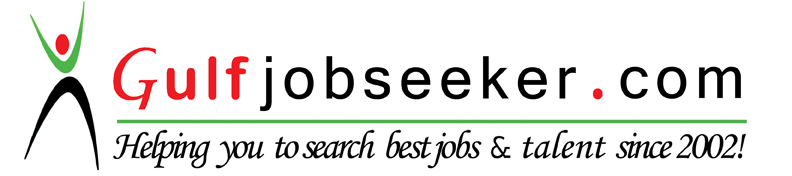 